Personal Development Assembly  (Class and RE - Hall)DATELinkLinkBookBookWk 1Celebration Day: Sept 5thWelcome Back (linked to NO Outsiders)KindleWelcome Back (linked to NO Outsiders)Kindle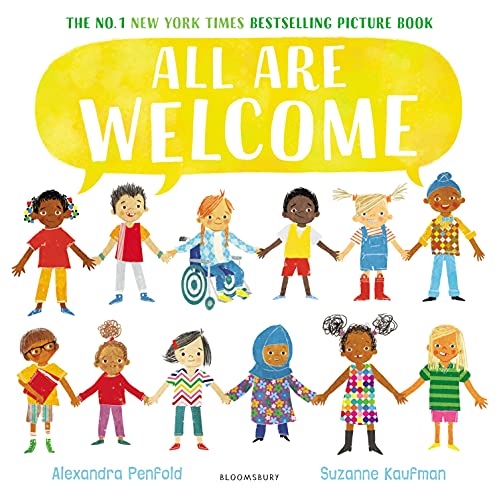 Wk 2Celebration Day: Sept 14thNational Coding WeekKindleNational Coding WeekKindle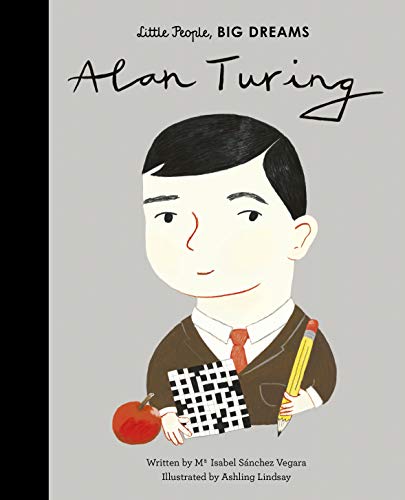 Wk 2  REJo Harvest Festival Harvest Festival Powerpoint CBBC Video Clips Powerpoint CBBC Video Clips Wk 3Celebration Day: Sept 21stInternational Day of PeaceKindleInternational Day of PeaceKindle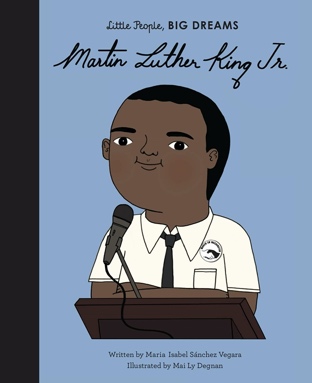 Wk 4Celebration Day: Sept 28thWorld Alzheimer’s DayWorld Alzheimer’s Day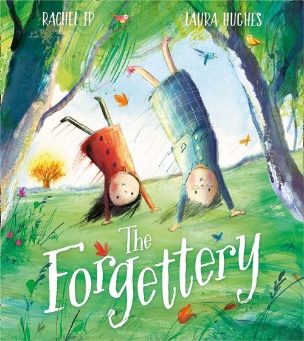 Wk 4 Charlotte  Judaism Yom Kippur – Day of Atonement 4th – 5th October Judaism Yom Kippur – Day of Atonement 4th – 5th October Saying sorry: Jonah and the Whale - BBC Teach 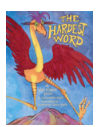 Saying sorry: Jonah and the Whale - BBC Teach Wk 5Black History MonthKindleBlack History MonthKindle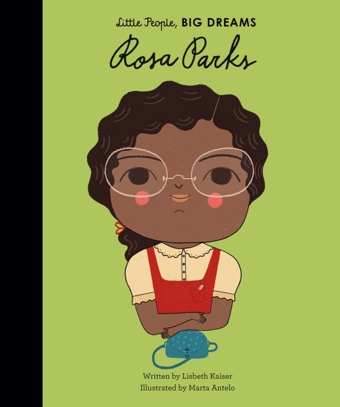 Wk 6Celebration Day: October 10thWorld Mental Health DayKindleWorld Mental Health DayKindle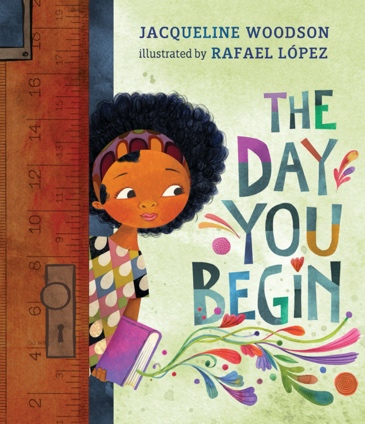 Wk 6BeckyHinduismFestival of Lights24th OctoberHinduismFestival of Lights24th OctoberDiwali - the festival of light - BBC Teach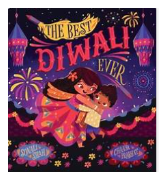 Diwali - the festival of light - BBC TeachWk 7Celebration Day: October 17th One World Week (Poverty and Homelessness Day)KindleOne World Week (Poverty and Homelessness Day)Kindle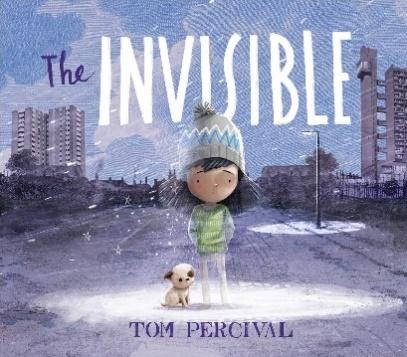 HALF TERMWk 1Celebration Day: November 2ndDowns Syndrome Awareness MonthKindleDowns Syndrome Awareness MonthKindle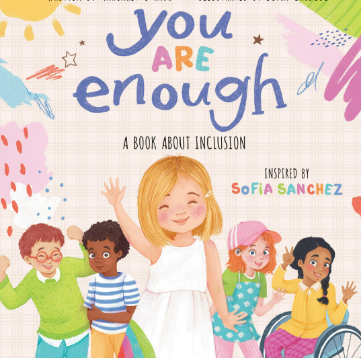 Wk 1 Jo Sikhism Importance of Guru Nanak Birthday 8th November Sikhism Importance of Guru Nanak Birthday 8th November The Birthday of Guru Nanak - BBC Teach Sikhism - Values for living - BBC Teach The Birthday of Guru Nanak - BBC Teach Sikhism - Values for living - BBC Teach Wk 2Celebration Day: November 11thRemembrance Day KindleRemembrance Day Kindle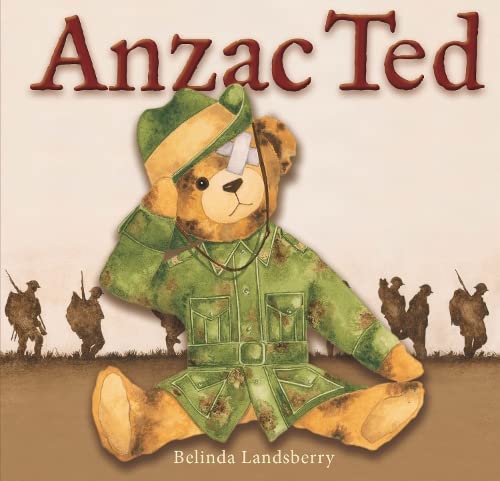 Wk 3Anti-Bullying WeekKindleAnti-Bullying WeekKindle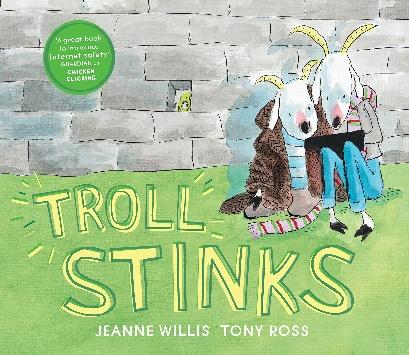 Wk 3 Charlotte Interfaith Week 13th – 21st November Inter Faith Week Inter Faith Week Wk 4Celebration Day: November 20thUniversal Children’s Day Universal Children’s Day 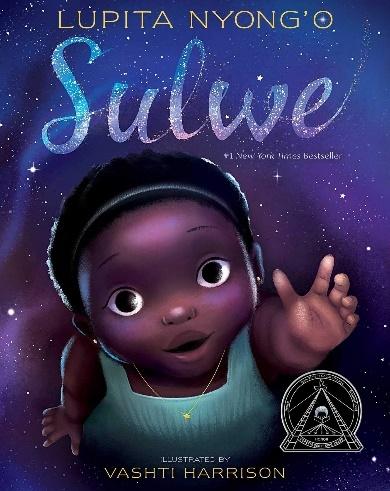 Wk 5Celebration Day: December 2ndInternational Day for the Abolition of SlaveryKindleInternational Day for the Abolition of SlaveryKindle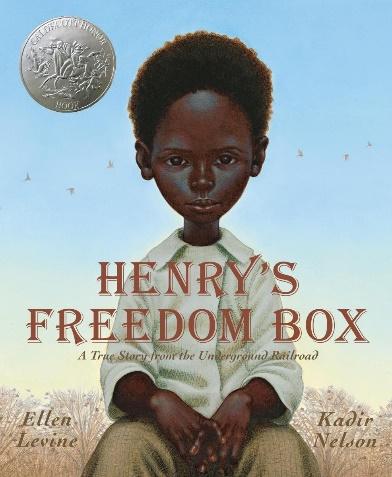 Wk 5 Becky Judaism Hanukkah – Jewish Festival of Light The story of Hanukkah - BBC Teach Hanukkah - BBC Teach 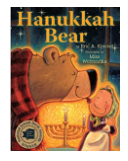 The story of Hanukkah - BBC Teach Hanukkah - BBC Teach Wk 6Celebration Day: December 7thInternational Day for Persons with Disabilities (03.12)International Day for Persons with Disabilities (03.12)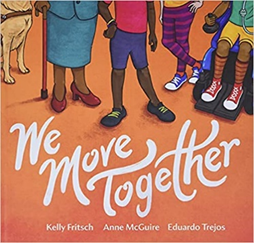 Wk 7Celebration Day: December 14thInternational Migrants Day International Migrants Day 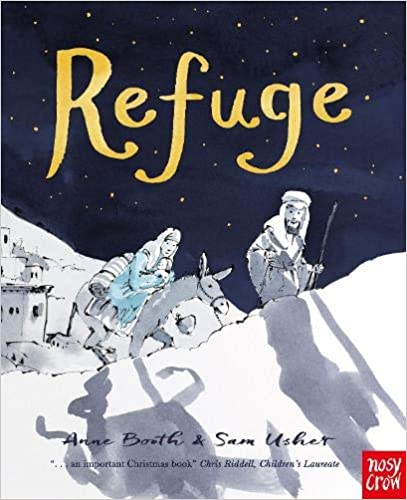 XMASWk 1No assembly this week (INSET)No assembly this week (INSET)Wk 2Celebration Day:Jan 11thMartin Luther King Jr Day (15.01)KindleMartin Luther King Jr Day (15.01)Kindle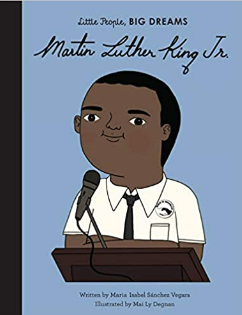 Wk 2 18th Jan J0 Chinese New Year Chinese New Year - BBC Teach Chinese New Year - BBC Teach Wk 3Jan 18thNational Thesaurus DayNational Thesaurus Day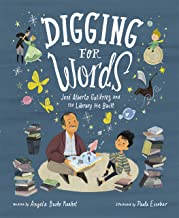 Wk 4Jan 25thHolocaust Memorial Day (27.01)KindleHolocaust Memorial Day (27.01)Kindle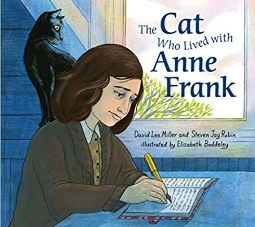 Wk 4 1st Feb Holly Christianity Valentine’s Day St Valentine's Day - BBC Teach St Valentine's Day - BBC Teach Wk 5Feb 1stLGBTQ+ History MonthKindleLGBTQ+ History MonthKindle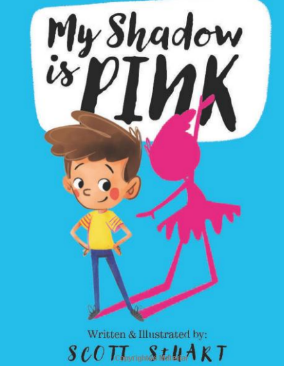 Wk 6Feb 8thChildren’s Mental Health WeekKindleChildren’s Mental Health WeekKindle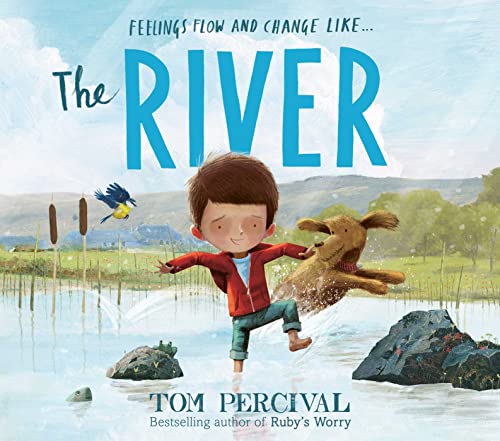 Wk 6 15th Feb Chris Christianity Festival of Lent Shrove Tuesday, Ash Wednesday  Primary assemblies: The Festival of Lent - BBC Teach Primary assemblies: The Festival of Lent - BBC Teach Wk 7Feb 13th National Random Acts of Kindness DayKindleNational Random Acts of Kindness DayKindle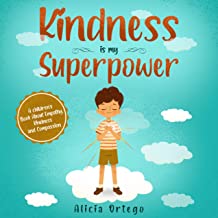 Half TermWk 1Mon 27th FebruaryWorld Hearing Day(3rd March)KindleWorld Hearing Day(3rd March)Kindle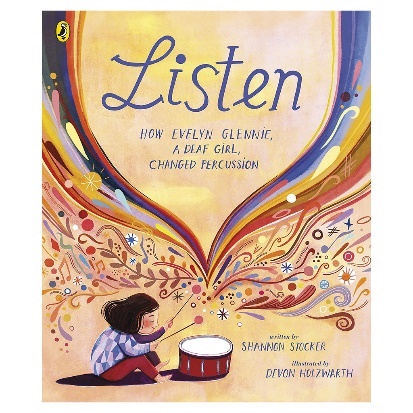 WK 2Mon 6th MarchInternational Women’s Day(8th March)Choose an inspirational person to share with your children. International Women’s Day(8th March)Choose an inspirational person to share with your children. 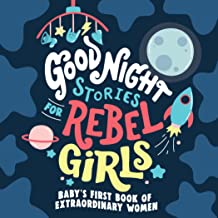 Wk 2 8th March Charlotte  Hinduism Holi Festival Holi - BBC Teach Holi - BBC Teach Wk 3Mon 13th MarchScience WeekAssembly by JPScience WeekAssembly by JPScience WeekAssembly by JPScience WeekAssembly by JPWk 4Mon 20th MarchWorld Water DayClick on the link below for a PDF version of the text.https://abbeyroadprimary.co.uk/wp-content/uploads/2020/06/Literacy-Day-2-Once-upon-a-raindrop-book.pdfWorld Water DayClick on the link below for a PDF version of the text.https://abbeyroadprimary.co.uk/wp-content/uploads/2020/06/Literacy-Day-2-Once-upon-a-raindrop-book.pdf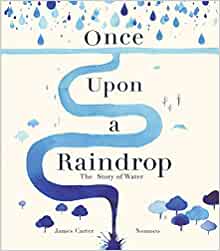 Wk 4 22nd March  Becky Islam Ramadan / Islam Ramadan and Eid - BBC Teach Ramadan and Eid ul Fitr - BBC Teach Ramadan and Eid - BBC Teach Ramadan and Eid ul Fitr - BBC Teach Wk 5Mon 27th MarchAutism Awareness WeekAutism Awareness Week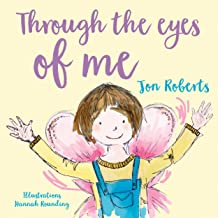 Easter